Карта урока для организации занятий с использованиемэлектронного обучения и дистанционных образовательных технологийВопросы можно задать по адресу электронной почты _________ taisiyadudka@mail.ru ____ или в мессенджерах: WhatsApp (№_89044462349_) или в онлайн формате по ссылке    httpsHYPERLINK "https://us04web.zoom.us/j/71281610677?pwd=cGs4c05ZMUJzMjhjTVJTenZYUW9tQT09"://HYPERLINK "https://us04web.zoom.us/j/71281610677?pwd=cGs4c05ZMUJzMjhjTVJTenZYUW9tQT09"usHYPERLINK "https://us04web.zoom.us/j/71281610677?pwd=cGs4c05ZMUJzMjhjTVJTenZYUW9tQT09"04HYPERLINK "https://us04web.zoom.us/j/71281610677?pwd=cGs4c05ZMUJzMjhjTVJTenZYUW9tQT09"webHYPERLINK "https://us04web.zoom.us/j/71281610677?pwd=cGs4c05ZMUJzMjhjTVJTenZYUW9tQT09".HYPERLINK "https://us04web.zoom.us/j/71281610677?pwd=cGs4c05ZMUJzMjhjTVJTenZYUW9tQT09"zoomHYPERLINK "https://us04web.zoom.us/j/71281610677?pwd=cGs4c05ZMUJzMjhjTVJTenZYUW9tQT09".HYPERLINK "https://us04web.zoom.us/j/71281610677?pwd=cGs4c05ZMUJzMjhjTVJTenZYUW9tQT09"usHYPERLINK "https://us04web.zoom.us/j/71281610677?pwd=cGs4c05ZMUJzMjhjTVJTenZYUW9tQT09"/HYPERLINK "https://us04web.zoom.us/j/71281610677?pwd=cGs4c05ZMUJzMjhjTVJTenZYUW9tQT09"jHYPERLINK "https://us04web.zoom.us/j/71281610677?pwd=cGs4c05ZMUJzMjhjTVJTenZYUW9tQT09"/71281610677?HYPERLINK "https://us04web.zoom.us/j/71281610677?pwd=cGs4c05ZMUJzMjhjTVJTenZYUW9tQT09"pwdHYPERLINK "https://us04web.zoom.us/j/71281610677?pwd=cGs4c05ZMUJzMjhjTVJTenZYUW9tQT09"=HYPERLINK "https://us04web.zoom.us/j/71281610677?pwd=cGs4c05ZMUJzMjhjTVJTenZYUW9tQT09"cGsHYPERLINK "https://us04web.zoom.us/j/71281610677?pwd=cGs4c05ZMUJzMjhjTVJTenZYUW9tQT09"4HYPERLINK "https://us04web.zoom.us/j/71281610677?pwd=cGs4c05ZMUJzMjhjTVJTenZYUW9tQT09"cHYPERLINK "https://us04web.zoom.us/j/71281610677?pwd=cGs4c05ZMUJzMjhjTVJTenZYUW9tQT09"05HYPERLINK "https://us04web.zoom.us/j/71281610677?pwd=cGs4c05ZMUJzMjhjTVJTenZYUW9tQT09"ZMUJzMjhjTVJTenZYUHYPERLINK "https://us04web.zoom.us/j/71281610677?pwd=cGs4c05ZMUJzMjhjTVJTenZYUW9tQT09"WHYPERLINK "https://us04web.zoom.us/j/71281610677?pwd=cGs4c05ZMUJzMjhjTVJTenZYUW9tQT09"9HYPERLINK "https://us04web.zoom.us/j/71281610677?pwd=cGs4c05ZMUJzMjhjTVJTenZYUW9tQT09"tQTHYPERLINK "https://us04web.zoom.us/j/71281610677?pwd=cGs4c05ZMUJzMjhjTVJTenZYUW9tQT09"09с ___11:00___ до __11:30____ (время фактического проведения урока), с  __14:00___  до  __16:00____  (часы  неаудиторной  занятости,  проведение  индивидуальной консультации)Выполненное практическое задание необходимо предоставить в любом доступном формате (скан, фотография, документ MS Word.письмом на адрес электронной почты для обратной связи;сообщением в WhatsApp №_89044462349сообщением на странице в социальной сети ВКонтакте по ссылке httpsHYPERLINK "https://vk.com/id76498635"://HYPERLINK "https://vk.com/id76498635"vkHYPERLINK "https://vk.com/id76498635".HYPERLINK "https://vk.com/id76498635"comHYPERLINK "https://vk.com/id76498635"/HYPERLINK "https://vk.com/id76498635"idHYPERLINK "https://vk.com/id76498635"76498635При отправке ответа в поле «Тема письма» и названии файла укажите свои данные: класс, учебный предмет, фамилию, имя и отчество.УчительПлямина Таисия ЕвгеньевнаПредметгеографияКласс7БДата проведения урока20.05.2020Тема урокаРегионы АзииОсновные изучаемые вопросы1. Изучить деление Азии на регионы.2. Раскрыть особенности природы и населения каждого региона Азии.3. Выявить крупнейшие города Азии, определить их размещение на карте Азии.Ссылка на эл. платформуhttpsHYPERLINK "https://us04web.zoom.us/j/71281610677?pwd=cGs4c05ZMUJzMjhjTVJTenZYUW9tQT09"://HYPERLINK "https://us04web.zoom.us/j/71281610677?pwd=cGs4c05ZMUJzMjhjTVJTenZYUW9tQT09"usHYPERLINK "https://us04web.zoom.us/j/71281610677?pwd=cGs4c05ZMUJzMjhjTVJTenZYUW9tQT09"04HYPERLINK "https://us04web.zoom.us/j/71281610677?pwd=cGs4c05ZMUJzMjhjTVJTenZYUW9tQT09"webHYPERLINK "https://us04web.zoom.us/j/71281610677?pwd=cGs4c05ZMUJzMjhjTVJTenZYUW9tQT09".HYPERLINK "https://us04web.zoom.us/j/71281610677?pwd=cGs4c05ZMUJzMjhjTVJTenZYUW9tQT09"zoomHYPERLINK "https://us04web.zoom.us/j/71281610677?pwd=cGs4c05ZMUJzMjhjTVJTenZYUW9tQT09".HYPERLINK "https://us04web.zoom.us/j/71281610677?pwd=cGs4c05ZMUJzMjhjTVJTenZYUW9tQT09"usHYPERLINK "https://us04web.zoom.us/j/71281610677?pwd=cGs4c05ZMUJzMjhjTVJTenZYUW9tQT09"/HYPERLINK "https://us04web.zoom.us/j/71281610677?pwd=cGs4c05ZMUJzMjhjTVJTenZYUW9tQT09"jHYPERLINK "https://us04web.zoom.us/j/71281610677?pwd=cGs4c05ZMUJzMjhjTVJTenZYUW9tQT09"/71281610677?HYPERLINK "https://us04web.zoom.us/j/71281610677?pwd=cGs4c05ZMUJzMjhjTVJTenZYUW9tQT09"pwdHYPERLINK "https://us04web.zoom.us/j/71281610677?pwd=cGs4c05ZMUJzMjhjTVJTenZYUW9tQT09"=HYPERLINK "https://us04web.zoom.us/j/71281610677?pwd=cGs4c05ZMUJzMjhjTVJTenZYUW9tQT09"cGsHYPERLINK "https://us04web.zoom.us/j/71281610677?pwd=cGs4c05ZMUJzMjhjTVJTenZYUW9tQT09"4HYPERLINK "https://us04web.zoom.us/j/71281610677?pwd=cGs4c05ZMUJzMjhjTVJTenZYUW9tQT09"cHYPERLINK "https://us04web.zoom.us/j/71281610677?pwd=cGs4c05ZMUJzMjhjTVJTenZYUW9tQT09"05HYPERLINK "https://us04web.zoom.us/j/71281610677?pwd=cGs4c05ZMUJzMjhjTVJTenZYUW9tQT09"ZMUJzMjhjTVJTenZYUHYPERLINK "https://us04web.zoom.us/j/71281610677?pwd=cGs4c05ZMUJzMjhjTVJTenZYUW9tQT09"WHYPERLINK "https://us04web.zoom.us/j/71281610677?pwd=cGs4c05ZMUJzMjhjTVJTenZYUW9tQT09"9HYPERLINK "https://us04web.zoom.us/j/71281610677?pwd=cGs4c05ZMUJzMjhjTVJTenZYUW9tQT09"tQTHYPERLINK "https://us04web.zoom.us/j/71281610677?pwd=cGs4c05ZMUJzMjhjTVJTenZYUW9tQT09"09Тип урокаОнлайнФорма обратной связисообщенияя в WhatsApp №_89044462349, вк httpsHYPERLINK "https://vk.com/id76498635"://HYPERLINK "https://vk.com/id76498635"vkHYPERLINK "https://vk.com/id76498635".HYPERLINK "https://vk.com/id76498635"comHYPERLINK "https://vk.com/id76498635"/HYPERLINK "https://vk.com/id76498635"idHYPERLINK "https://vk.com/id76498635"76498635, эл.почта taisiyadudkaHYPERLINK "mailto:taisiyadudka@mail.ru"@HYPERLINK "mailto:taisiyadudka@mail.ru"mailHYPERLINK "mailto:taisiyadudka@mail.ru".HYPERLINK "mailto:taisiyadudka@mail.ru"ru ЗаданияЗаданияЗадание 1. Проверка домашнего задания, повторение изученного материалаУстно ответить на вопросы: 1. Какие регионы выделяются на территории Европы2. что лежит в основе выделения этих районов3.Какие страны входят в состав того или иного региона(работа с картой).Задание 1. Прослушать лекцию учителя/Прочитать текст. В Азии (без территории России) выделяются 5 регионов: Восточная Азия, Юго-Восточная Азия, Южная Азия, Центральная Азия и Юго-Западная Азия.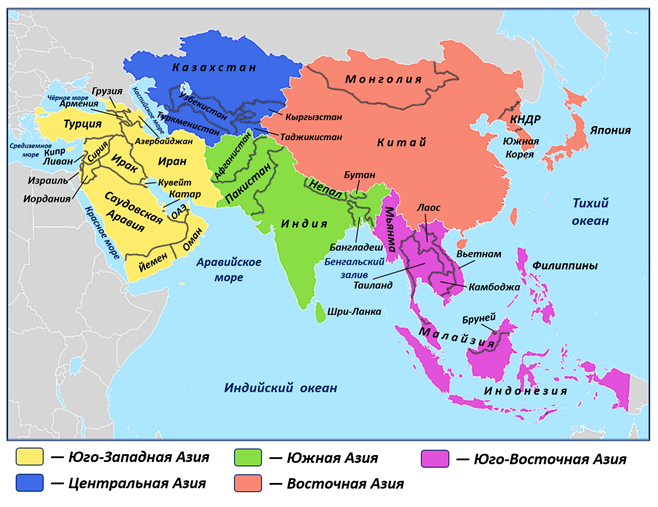 Восточная Азия — один из самых развитых по масштабам экономики регионов не только в Азии, но и во всём мире. Китай и Япония входят в число мировых лидеров по размерам валового внутреннего продукта и целому ряду других экономических показателей.Юго-Восточная Азия — наиболее неоднородный регион по социально-экономическому развитию среди азиатских стран. Расположенные преимущественно на полуостровах и островах страны региона сильно отличаются друг от друга по формам государственного устройства, этническому и религиозному составу населения, уровню экономического развития, масштабам хозяйственной деятельности. Лидером по уровню развития в регионе является Сингапур, а наибольшие масштабы экономики — у Индонезии. В число беднейших стран мира входят Восточный Тимор и Мьянма.Южная Азия является одним из наиболее населённых и бедных регионов мира. Ключевую роль в регионе играет Индия — третья по размерам валового внутреннего продукта страна в мире.В Центральную Азию входят 5 государств, образовавшихся после распада СССР: Казахстан, Кыргызстан, Узбекистан, Туркменистан и Таджикистан. Страны этого региона не имеют выхода к морю.В состав Юго-Западной Азии входит самое большое количество стран среди всех азиатских регионов, и она является одним из самых политически нестабильных регионов мира. Крупнейшими по масштабам экономического развития странами здесь являются Турция и Саудовская Аравия. В большинстве стран региона господствующей религией является ислам. Экономика многих стран основана на добыче нефти и природного газа.Задание 2. Открыть тетради, записать ФИ, класс, дату и ему урока. На основании выше предложенного текста заполнить вместе с учителем таблицу «Регионы Азии»Домашнее задание §57,  подготовить краткий доклад по одной из стран Азии (по выбору).План характеристики страны.1. Название, столица2. Площадь3. В какой части материка расположена, с кем граничитПросто перечислить (без подробной характеристики):4. Рельеф5.Климат6. Воды7.Природные зоны8.Народы9.ХозяйствоеРекомендовано для ознакомленияhttps://interneturok.ru/lesson/geografy/7-klass/materiki-evraziya/strany-azii-tipovaya-harakteristika-stran Критерии оцениванияОЦЕНКА "5" ставится, если ученик выполнил работу без ошибок и недочетов; допустил не более одного недочета.ОЦЕНКА "4" ставится, если ученик выполнил работу полностью, но допустил в ней не более одной негрубой ошибки и одного недочета или не более двух недочетов.ОЦЕНКА "3" ставится, если ученик правильно выполнил не менее половины работы или допустил не более двух грубых ошибок или не более одной грубой и одной негрубой ошибки и одного недочета или не более двух-трех негрубых ошибок или одной негрубой ошибки и трех недочетов или при отсутствии ошибок, но при наличии четырех-пяти недочетов.ОЦЕНКА "2" ставится, если ученик допустил число ошибок и недочетов превосходящее норму, при которой может быть выставлена оценка "3" или если правильно выполнил менее